                                 ΠΑΡΑΡΤΗΜΑ Α’: ΕΝΤΥΠΟ ΟΙΚΟΝΟΜΙΚΗΣ ΠΡΟΣΦΟΡΑΣ(ημερομηνία προσφοράς)Βεβαιώνεται ότι, στην ανωτέρω προσφερόμενη τιμή, περιλαμβάνεται, τόσο η αυτοτελής συσκευασία όλων των τεμαχίων ανά είδος [(έκαστο τεμάχιο, εκάστου είδους, θα είναι αυτοτελώς συσκευασμένο με διάφανο θερμοπλαστικό περίβλημα (διάφανη νάιλον συσκευασία)], που θα φέρει σχετική λογοτύπηση, όπως δίνεται στο Παράρτημα Γ, της παρούσας, όσο και η μεταφορά αυτών, σε σημείο, το οποίο θα υποδείξει η ΚΟΔΕΠ.Βεβαιώνεται ότι, στην ανωτέρω προσφερόμενη τιμή, περιλαμβάνεται/δεν περιλαμβάνεται (να επιλεχθεί από τον υποψήφιο οικονομικό φορέα), η λογοτύπηση των -………………………………………….(να συμπληρωθεί το είδος).-………………………………………….(να συμπληρωθεί το είδος). -………………………………………….(να συμπληρωθεί το είδος).Βεβαιώνεται ότι αποδέχομαι όλους τους παραπάνω όρους και τις τεχνικές προδιαγραφές της Πρόσκλησης Εκδήλωσης Ενδιαφέροντος για την προμήθεια ειδών στο πλαίσιο έκτακτης παρέμβασης στην περιοχή του Πειραιά για ευάλωτες κοινωνικές ομάδες, με CPV 18000000-9 (Είδη και εξαρτήματα ρουχισμού, υπόδησης, αποσκευών), συνολικού προϋπολογισμού έως του ποσού των 35.130,00 € συμπεριλαμβανομένου ΦΠΑ 24%, με ΑΠ 1773.Η προσφορά ισχύει και δεσμεύει τον προσφέρονται για εξήντα (60) ημέρες και εφόσον ζητηθεί μπορεί να δοθεί παράταση της ισχύος της.Σημειώσεις:Όλα τα κενά να συμπληρωθούν από τον Προσφέροντα ή τον Νόμιμο Εκπρόσωπό του.Να συμπληρωθεί η τιμή μονάδας για κάθε ένα από τα περιγραφόμενα είδη καθώς και η συνολική τιμή των ειδών για το σύνολο των τεμαχίων) της προμήθειας ανά είδος.Ο ΠΡΟΣΦΕΡΩΝ……………………………………………………(επωνυμία εταιρείας)……………………………………………………ονοματεπώνυμο Νομίμου Εκπροσώπου(ΥΠΟΓΡΑΦΗ & ΣΦΡΑΓΙΔΑ)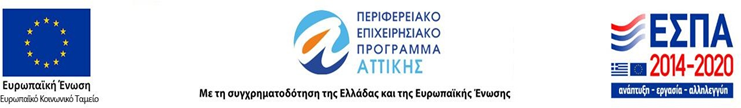 ΟΙΚΟΝΟΜΙΚΗ ΠΡΟΣΦΟΡΑΓΙΑ ΤΗΝ ΠΡΟΜΗΘΕΙΑ ΕΙΔΩΝ ΣΤΟ ΠΛΑΙΣΙΟ ΕΚΤΑΚΤΗΣ ΠΑΡΕΜΒΑΣΗΣ ΣΤΗΝ ΠΕΡΙΟΧΗ ΤΟΥ ΠΕΙΡΑΙΑ ΓΙΑ ΕΥΑΛΩΤΕΣ ΚΟΙΝΩΝΙΚΕΣ ΟΜΑΔΕΣ,με CPV 18000000-9 (Είδη και εξαρτήματα ρουχισμού, υπόδησης, αποσκευών), συνολικού προϋπολογισμού έως του ποσού των 35.130,00 € συμπεριλαμβανομένου ΦΠΑ 24%, στο πλαίσιο του Πακέτου Εργασίας 2: «Παρεμβάσεις πρόληψης και υποστήριξης της Κοινωνικής Ένταξης στον Δήμο Πειραιά»/Παραδοτέο 2.2: «Παρεμβάσεις υποστήριξης και συμπληρωματικές υπηρεσίες ειδικών και εκτάκτων αναγκών» του Υποέργου 1 «Δίκτυο Πρόληψης και Άμεσης Κοινωνικής Παρέμβασης στο Δήμο Πειραιά – Social Innovation Piraeus» με κωδικό ΟΠΣ (MIS) 5060900 της Πράξης «Δίκτυο Πρόληψης και Άμεσης Κοινωνικής Παρέμβασης στο Δήμο Πειραιά – Social Innovation Piraeus». (ΑΠ 1773)ΚΩΔΙΚΟΣ CPV:  18000000-9 (Είδη και εξαρτήματα ρουχισμού, υπόδησης, αποσκευών)ΕΠΩΝΥΜΙΑ ΥΠΟΨΗΦΙΟΥ:……..………………………………………………………………………………………………………………………………………………………………………………………………………………………………………………………………………………………………………………………………………………………………………………………………………………………………………………………………………………………………………………………………………………………………………………………ΣΤΟΙΧΕΙΑ ΕΠΙΚΟΙΝΩΝΙΑΣ ΥΠΟΨΗΦΙΟΥ (Ταχ. Διεύθυνση, Τηλέφωνο, e-mail, Ιστοσελίδα):………….………………………………………………………………………………………………………………………………………………………….………………………………………………………………………………………………………………………………………………………….……………………………………………………………………………………………………………………………………………………….………………………………………………………………………………………………………Α/ΑΕΙΔΟΣΤΕΧΝΙΚΕΣ ΠΡΟΔΙΑΓΡΑΦΕΣΠΟΣΟΤΗΤΑΠΟΣΟΤΗΤΑΤΙΜΗ ΤΕΜΑΧΙΟΥΦΠΑ 24%ΣΥΝΟΛΟi. Μπλουζάκι ενηλίκων κοντομάνικο unisexΜε κοντό μανίκι  150150i. Μπλουζάκι ενηλίκων κοντομάνικο unisexAποδεκτή σύνθεση 60-100% βαμβάκι                             50 (XL)                  30 (L)                         40 (Μ)                30 (S)                             50 (XL)                  30 (L)                         40 (Μ)                30 (S)i. Μπλουζάκι ενηλίκων κοντομάνικο unisexΜαλακή υφή, υποαλλεργική                             50 (XL)                  30 (L)                         40 (Μ)                30 (S)                             50 (XL)                  30 (L)                         40 (Μ)                30 (S)i. Μπλουζάκι ενηλίκων κοντομάνικο unisexΥποαλλεργική σύνθεση                             50 (XL)                  30 (L)                         40 (Μ)                30 (S)                             50 (XL)                  30 (L)                         40 (Μ)                30 (S)i. Μπλουζάκι ενηλίκων κοντομάνικο unisexΜε στρογγυλή λαιμόκοψη                             50 (XL)                  30 (L)                         40 (Μ)                30 (S)                             50 (XL)                  30 (L)                         40 (Μ)                30 (S)i. Μπλουζάκι ενηλίκων κοντομάνικο unisexΆνετη εφαρμογή (loose)                             50 (XL)                  30 (L)                         40 (Μ)                30 (S)                             50 (XL)                  30 (L)                         40 (Μ)                30 (S)i. Μπλουζάκι ενηλίκων κοντομάνικο unisexΧρώμα: Λευκό ή/και μαύρο ή/και γκρι                              50 (XL)                  30 (L)                         40 (Μ)                30 (S)                             50 (XL)                  30 (L)                         40 (Μ)                30 (S)ii.Φόρμα Παντελόνι ενηλίκων unisexΑποδεκτή σύνθεση: 60-100% βαμβάκι150150ii.Φόρμα Παντελόνι ενηλίκων unisexΆνετη εφαρμογή                             50 (XL)                  30 (L)                         40 (Μ)                30 (S)                             50 (XL)                  30 (L)                         40 (Μ)                30 (S)ii.Φόρμα Παντελόνι ενηλίκων unisexΜε λάστιχο στο κάτω μέρος για πιο σταθερή εφαρμογή (cuffedleg)                             50 (XL)                  30 (L)                         40 (Μ)                30 (S)                             50 (XL)                  30 (L)                         40 (Μ)                30 (S)ii.Φόρμα Παντελόνι ενηλίκων unisexΜε λάστιχο στη μέση και κορδόνι για ρύθμιση                             50 (XL)                  30 (L)                         40 (Μ)                30 (S)                             50 (XL)                  30 (L)                         40 (Μ)                30 (S)ii.Φόρμα Παντελόνι ενηλίκων unisexΜε τσέπες                             50 (XL)                  30 (L)                         40 (Μ)                30 (S)                             50 (XL)                  30 (L)                         40 (Μ)                30 (S)ii.Φόρμα Παντελόνι ενηλίκων unisexΧρώμα: Λευκό ή/και μαύρο ή/και γκρι                              50 (XL)                  30 (L)                         40 (Μ)                30 (S)                             50 (XL)                  30 (L)                         40 (Μ)                30 (S)iii.Ζακέτα Φόρμας ενηλίκων unisexΑποδεκτή σύνθεση: 60-100% βαμβάκι150150iii.Ζακέτα Φόρμας ενηλίκων unisexΜε μακρύ μανίκι                             50 (XL)                  30 (L)                         40 (Μ)                30 (S)                             50 (XL)                  30 (L)                         40 (Μ)                30 (S)iii.Ζακέτα Φόρμας ενηλίκων unisexΜε φερμουάρ                             50 (XL)                  30 (L)                         40 (Μ)                30 (S)                             50 (XL)                  30 (L)                         40 (Μ)                30 (S)iii.Ζακέτα Φόρμας ενηλίκων unisexΜε ή χωρίς κουκούλα                             50 (XL)                  30 (L)                         40 (Μ)                30 (S)                             50 (XL)                  30 (L)                         40 (Μ)                30 (S)iii.Ζακέτα Φόρμας ενηλίκων unisexΜαλακή υφή                             50 (XL)                  30 (L)                         40 (Μ)                30 (S)                             50 (XL)                  30 (L)                         40 (Μ)                30 (S)iii.Ζακέτα Φόρμας ενηλίκων unisexΥποαλλεργική σύνθεση                             50 (XL)                  30 (L)                         40 (Μ)                30 (S)                             50 (XL)                  30 (L)                         40 (Μ)                30 (S)iii.Ζακέτα Φόρμας ενηλίκων unisexΜε ή χωρίς κουκούλα                             50 (XL)                  30 (L)                         40 (Μ)                30 (S)                             50 (XL)                  30 (L)                         40 (Μ)                30 (S)iii.Ζακέτα Φόρμας ενηλίκων unisexΜε ελαστικό τελείωμα στα μανίκια και στο κάτω μέρος                             50 (XL)                  30 (L)                         40 (Μ)                30 (S)                             50 (XL)                  30 (L)                         40 (Μ)                30 (S)iii.Ζακέτα Φόρμας ενηλίκων unisexΧρώμα: Λευκό ή/και μαύρο ή/και γκρι                              50 (XL)                  30 (L)                         40 (Μ)                30 (S)                             50 (XL)                  30 (L)                         40 (Μ)                30 (S)iv.Μπλουζάκι παιδικό κοντομάνικα unisexΜε κοντό μανίκι  150150iv.Μπλουζάκι παιδικό κοντομάνικα unisexAποδεκτή σύνθεση 60-100% βαμβάκι30 (0-3)                  30 (3-6)                         30 (6-9)                30 (9-12)                      30 (12-15)30 (0-3)                  30 (3-6)                         30 (6-9)                30 (9-12)                      30 (12-15)iv.Μπλουζάκι παιδικό κοντομάνικα unisexΜαλακή υφή, υποαλλεργική30 (0-3)                  30 (3-6)                         30 (6-9)                30 (9-12)                      30 (12-15)30 (0-3)                  30 (3-6)                         30 (6-9)                30 (9-12)                      30 (12-15)iv.Μπλουζάκι παιδικό κοντομάνικα unisexΥποαλλεργική σύνθεση30 (0-3)                  30 (3-6)                         30 (6-9)                30 (9-12)                      30 (12-15)30 (0-3)                  30 (3-6)                         30 (6-9)                30 (9-12)                      30 (12-15)iv.Μπλουζάκι παιδικό κοντομάνικα unisexΜε στρογγυλή λαιμόκοψη30 (0-3)                  30 (3-6)                         30 (6-9)                30 (9-12)                      30 (12-15)30 (0-3)                  30 (3-6)                         30 (6-9)                30 (9-12)                      30 (12-15)iv.Μπλουζάκι παιδικό κοντομάνικα unisexΆνετη εφαρμογή (loose)30 (0-3)                  30 (3-6)                         30 (6-9)                30 (9-12)                      30 (12-15)30 (0-3)                  30 (3-6)                         30 (6-9)                30 (9-12)                      30 (12-15)iv.Μπλουζάκι παιδικό κοντομάνικα unisexΧρώμα: Λευκό ή/και μαύρο ή/και γκρι 30 (0-3)                  30 (3-6)                         30 (6-9)                30 (9-12)                      30 (12-15)30 (0-3)                  30 (3-6)                         30 (6-9)                30 (9-12)                      30 (12-15)v.Φόρμα Παντελόνι παιδικό unisexΑποδεκτή σύνθεση: 60-100% βαμβάκι150150v.Φόρμα Παντελόνι παιδικό unisexΆνετη εφαρμογή30 (0-3)                  30 (3-6)                         30 (6-9)                30 (9-12)                      30 (12-15)30 (0-3)                  30 (3-6)                         30 (6-9)                30 (9-12)                      30 (12-15)v.Φόρμα Παντελόνι παιδικό unisexΜε λάστιχο στο κάτω μέρος για πιο σταθερή εφαρμογή (cuffedleg)30 (0-3)                  30 (3-6)                         30 (6-9)                30 (9-12)                      30 (12-15)30 (0-3)                  30 (3-6)                         30 (6-9)                30 (9-12)                      30 (12-15)v.Φόρμα Παντελόνι παιδικό unisexΜε λάστιχο στη μέση και κορδόνι για ρύθμιση30 (0-3)                  30 (3-6)                         30 (6-9)                30 (9-12)                      30 (12-15)30 (0-3)                  30 (3-6)                         30 (6-9)                30 (9-12)                      30 (12-15)v.Φόρμα Παντελόνι παιδικό unisexΜε τσέπες30 (0-3)                  30 (3-6)                         30 (6-9)                30 (9-12)                      30 (12-15)30 (0-3)                  30 (3-6)                         30 (6-9)                30 (9-12)                      30 (12-15)v.Φόρμα Παντελόνι παιδικό unisexΧρώμα: Λευκό ή/και μαύρο ή/και γκρι 30 (0-3)                  30 (3-6)                         30 (6-9)                30 (9-12)                      30 (12-15)30 (0-3)                  30 (3-6)                         30 (6-9)                30 (9-12)                      30 (12-15)vi.Ζακέτα Φόρμας παιδική unisexΑποδεκτή σύνθεση: 60-100% βαμβάκι150150vi.Ζακέτα Φόρμας παιδική unisexΜε μακρύ μανίκι30 (0-3)                  30 (3-6)                         30 (6-9)                30 (9-12)                      30 (12-15)30 (0-3)                  30 (3-6)                         30 (6-9)                30 (9-12)                      30 (12-15)vi.Ζακέτα Φόρμας παιδική unisexΜε φερμουάρ30 (0-3)                  30 (3-6)                         30 (6-9)                30 (9-12)                      30 (12-15)30 (0-3)                  30 (3-6)                         30 (6-9)                30 (9-12)                      30 (12-15)vi.Ζακέτα Φόρμας παιδική unisexΜε ή χωρίς κουκούλα30 (0-3)                  30 (3-6)                         30 (6-9)                30 (9-12)                      30 (12-15)30 (0-3)                  30 (3-6)                         30 (6-9)                30 (9-12)                      30 (12-15)vi.Ζακέτα Φόρμας παιδική unisexΜαλακή υφή30 (0-3)                  30 (3-6)                         30 (6-9)                30 (9-12)                      30 (12-15)30 (0-3)                  30 (3-6)                         30 (6-9)                30 (9-12)                      30 (12-15)vi.Ζακέτα Φόρμας παιδική unisexΥποαλλεργική σύνθεση30 (0-3)                  30 (3-6)                         30 (6-9)                30 (9-12)                      30 (12-15)30 (0-3)                  30 (3-6)                         30 (6-9)                30 (9-12)                      30 (12-15)vi.Ζακέτα Φόρμας παιδική unisexΜε ή χωρίς κουκούλα30 (0-3)                  30 (3-6)                         30 (6-9)                30 (9-12)                      30 (12-15)30 (0-3)                  30 (3-6)                         30 (6-9)                30 (9-12)                      30 (12-15)vi.Ζακέτα Φόρμας παιδική unisexΜε ελαστικό τελείωμα στα μανίκια και στο κάτω μέρος30 (0-3)                  30 (3-6)                         30 (6-9)                30 (9-12)                      30 (12-15)30 (0-3)                  30 (3-6)                         30 (6-9)                30 (9-12)                      30 (12-15)vi.Ζακέτα Φόρμας παιδική unisexΧρώμα: Λευκό ή/και μαύρο ή/και γκρι 30 (0-3)                  30 (3-6)                         30 (6-9)                30 (9-12)                      30 (12-15)30 (0-3)                  30 (3-6)                         30 (6-9)                30 (9-12)                      30 (12-15)vii.Σαμπό τύπου CROCS ενηλίκων PVC150150vii.Σαμπό τύπου CROCS ενηλίκων Ανατομικά30 (40)                                     40 (39)                                      30 (38)                                            30 (37)                     20(36)                                             30 (40)                                     40 (39)                                      30 (38)                                            30 (37)                     20(36)                                             vii.Σαμπό τύπου CROCS ενηλίκων Με λουράκι (όχι σταθερό)30 (40)                                     40 (39)                                      30 (38)                                            30 (37)                     20(36)                                             30 (40)                                     40 (39)                                      30 (38)                                            30 (37)                     20(36)                                             vii.Σαμπό τύπου CROCS ενηλίκων Μονόχρωμο: Λευκό ή/και μαύρο ή/και γκρι 30 (40)                                     40 (39)                                      30 (38)                                            30 (37)                     20(36)                                             30 (40)                                     40 (39)                                      30 (38)                                            30 (37)                     20(36)                                             viii.Σαμπό τύπου CROCS  παιδικάPVC150150viii.Σαμπό τύπου CROCS  παιδικάΑνατομικά30 (35)                                   30 (32)                                  20 (30)                     20(28)                            20 (25)                          30 (20)  30 (35)                                   30 (32)                                  20 (30)                     20(28)                            20 (25)                          30 (20)  viii.Σαμπό τύπου CROCS  παιδικάΜε λουράκι (όχι σταθερό)30 (35)                                   30 (32)                                  20 (30)                     20(28)                            20 (25)                          30 (20)  30 (35)                                   30 (32)                                  20 (30)                     20(28)                            20 (25)                          30 (20)  viii.Σαμπό τύπου CROCS  παιδικάΜονόχρωμο: Λευκό ή/και μαύρο ή/και γκρι 30 (35)                                   30 (32)                                  20 (30)                     20(28)                            20 (25)                          30 (20)  30 (35)                                   30 (32)                                  20 (30)                     20(28)                            20 (25)                          30 (20)  vix.Casual παπούτσια ενηλίκων unisexΥλικό: εξωτερικά συνθετικό δέρμα, εσωτερικά με επένδυση ύφασμα  150150vix.Casual παπούτσια ενηλίκων unisexΙδανικά για περπάτημα 30 (40)                                     40 (39)                                      30 (38)                                            30 (37)                     20(36)                         30 (40)                                     40 (39)                                      30 (38)                                            30 (37)                     20(36)                         vix.Casual παπούτσια ενηλίκων unisexΑνατομικά, Με μαλακό πάτο 30 (40)                                     40 (39)                                      30 (38)                                            30 (37)                     20(36)                         30 (40)                                     40 (39)                                      30 (38)                                            30 (37)                     20(36)                         vix.Casual παπούτσια ενηλίκων unisexΜε αντιολισθητική σόλα από καουτσούκ30 (40)                                     40 (39)                                      30 (38)                                            30 (37)                     20(36)                         30 (40)                                     40 (39)                                      30 (38)                                            30 (37)                     20(36)                         vix.Casual παπούτσια ενηλίκων unisexΜε αντικραδασμική προστασία30 (40)                                     40 (39)                                      30 (38)                                            30 (37)                     20(36)                         30 (40)                                     40 (39)                                      30 (38)                                            30 (37)                     20(36)                         vix.Casual παπούτσια ενηλίκων unisexΑδιάβροχα30 (40)                                     40 (39)                                      30 (38)                                            30 (37)                     20(36)                         30 (40)                                     40 (39)                                      30 (38)                                            30 (37)                     20(36)                         vix.Casual παπούτσια ενηλίκων unisexΔέσιμο με κορδόνι30 (40)                                     40 (39)                                      30 (38)                                            30 (37)                     20(36)                         30 (40)                                     40 (39)                                      30 (38)                                            30 (37)                     20(36)                         vix.Casual παπούτσια ενηλίκων unisexΜονόχρωμα ή δίχρωμα30 (40)                                     40 (39)                                      30 (38)                                            30 (37)                     20(36)                         30 (40)                                     40 (39)                                      30 (38)                                            30 (37)                     20(36)                         vix.Casual παπούτσια ενηλίκων unisexΧρώμα: λευκό/μπεζ ή/και μαύρο ή/και γκρι 30 (40)                                     40 (39)                                      30 (38)                                            30 (37)                     20(36)                         30 (40)                                     40 (39)                                      30 (38)                                            30 (37)                     20(36)                         x.Casual παπούτσια  παιδικά unisexΥλικό: εξωτερικά συνθετικό δέρμα, εσωτερικά με επένδυση ύφασμα  150150x.Casual παπούτσια  παιδικά unisexΙδανικά για περπάτημα   30 (35)                                   30 (32)                                  20 (30)                     20(28)                            20 (25)                          30 (20)               30 (35)                                   30 (32)                                  20 (30)                     20(28)                            20 (25)                          30 (20)             x.Casual παπούτσια  παιδικά unisexΑνατομικά, Με μαλακό πάτο   30 (35)                                   30 (32)                                  20 (30)                     20(28)                            20 (25)                          30 (20)               30 (35)                                   30 (32)                                  20 (30)                     20(28)                            20 (25)                          30 (20)             x.Casual παπούτσια  παιδικά unisexΜε αντιολισθητική σόλα από καουτσούκ  30 (35)                                   30 (32)                                  20 (30)                     20(28)                            20 (25)                          30 (20)               30 (35)                                   30 (32)                                  20 (30)                     20(28)                            20 (25)                          30 (20)             x.Casual παπούτσια  παιδικά unisexΜε αντικραδασμική προστασία  30 (35)                                   30 (32)                                  20 (30)                     20(28)                            20 (25)                          30 (20)               30 (35)                                   30 (32)                                  20 (30)                     20(28)                            20 (25)                          30 (20)             x.Casual παπούτσια  παιδικά unisexΑδιάβροχα  30 (35)                                   30 (32)                                  20 (30)                     20(28)                            20 (25)                          30 (20)               30 (35)                                   30 (32)                                  20 (30)                     20(28)                            20 (25)                          30 (20)             x.Casual παπούτσια  παιδικά unisexΔέσιμο με κορδόνι  30 (35)                                   30 (32)                                  20 (30)                     20(28)                            20 (25)                          30 (20)               30 (35)                                   30 (32)                                  20 (30)                     20(28)                            20 (25)                          30 (20)             x.Casual παπούτσια  παιδικά unisexΜονόχρωμα ή δίχρωμα  30 (35)                                   30 (32)                                  20 (30)                     20(28)                            20 (25)                          30 (20)               30 (35)                                   30 (32)                                  20 (30)                     20(28)                            20 (25)                          30 (20)             x.Casual παπούτσια  παιδικά unisexΧρώμα: λευκό/μπεζ ή/και μαύρο ή/και γκρι   30 (35)                                   30 (32)                                  20 (30)                     20(28)                            20 (25)                          30 (20)               30 (35)                                   30 (32)                                  20 (30)                     20(28)                            20 (25)                          30 (20)             xi.ΚΑΛΤΣΕΣ ΚΟΝΤΕΣ (ΣΟΣΟΝΙ) ενηλίκων Αποδεκτή σύνθεση έως 60-100% ή βαμβάκι – ελαστάνη ή βαμβάκι - Lycra150150xi.ΚΑΛΤΣΕΣ ΚΟΝΤΕΣ (ΣΟΣΟΝΙ) ενηλίκων Σύνθεση μαλακή και υπο-αλλεργική50 (ΧL)                             50(L),                  25(M),                          25(S)50 (ΧL)                             50(L),                  25(M),                          25(S)xi.ΚΑΛΤΣΕΣ ΚΟΝΤΕΣ (ΣΟΣΟΝΙ) ενηλίκων Με λάστιχο στον αστράγαλο50 (ΧL)                             50(L),                  25(M),                          25(S)50 (ΧL)                             50(L),                  25(M),                          25(S)xi.ΚΑΛΤΣΕΣ ΚΟΝΤΕΣ (ΣΟΣΟΝΙ) ενηλίκων Χρώμα: Λευκό ή/και μαύρο ή/και γκρι 50 (ΧL)                             50(L),                  25(M),                          25(S)50 (ΧL)                             50(L),                  25(M),                          25(S)xii.ΚΑΛΤΣΕΣ ΚΟΝΤΕΣ (ΣΟΣΟΝΙ)   παιδικές Αποδεκτή σύνθεση έως 60-100% ή βαμβάκι – ελαστάνη ή βαμβάκι - Lycra150150xii.ΚΑΛΤΣΕΣ ΚΟΝΤΕΣ (ΣΟΣΟΝΙ)   παιδικές Σύνθεση μαλακή και υπο-αλλεργική25 (3-6),                 25 (6-9),                   50 (9-12),                         50 (12-15) 25 (3-6),                 25 (6-9),                   50 (9-12),                         50 (12-15) xii.ΚΑΛΤΣΕΣ ΚΟΝΤΕΣ (ΣΟΣΟΝΙ)   παιδικές Με λάστιχο στον αστράγαλο25 (3-6),                 25 (6-9),                   50 (9-12),                         50 (12-15) 25 (3-6),                 25 (6-9),                   50 (9-12),                         50 (12-15) xii.ΚΑΛΤΣΕΣ ΚΟΝΤΕΣ (ΣΟΣΟΝΙ)   παιδικές Χρώμα: Λευκό ή/και μαύρο ή/και γκρι 25 (3-6),                 25 (6-9),                   50 (9-12),                         50 (12-15) 25 (3-6),                 25 (6-9),                   50 (9-12),                         50 (12-15) xiii.Εσώρουχο γυναικείο σλίπΑποδεκτή σύνθεση 70-100% βαμβάκι 150150xiii.Εσώρουχο γυναικείο σλίπΣύνθεση μαλακή και υπο-αλλεργική50 (XL)                       25 (L)                          50 (M)                           25 (S)50 (XL)                       25 (L)                          50 (M)                           25 (S)xiii.Εσώρουχο γυναικείο σλίπΚλασσικό σλιπ (όχι brazil, boxer, string)50 (XL)                       25 (L)                          50 (M)                           25 (S)50 (XL)                       25 (L)                          50 (M)                           25 (S)xiii.Εσώρουχο γυναικείο σλίπΧωρίς δαντέλα ή διαφάνεια50 (XL)                       25 (L)                          50 (M)                           25 (S)50 (XL)                       25 (L)                          50 (M)                           25 (S)xiii.Εσώρουχο γυναικείο σλίπΧρώμα: Λευκό ή/και μαύρο ή/και γκρι 50 (XL)                       25 (L)                          50 (M)                           25 (S)50 (XL)                       25 (L)                          50 (M)                           25 (S)xiv.Εσώρουχο ανδρικό τύπου μπόξερ Αποδεκτή σύνθεση 70-100% βαμβάκι 7575xiv.Εσώρουχο ανδρικό τύπου μπόξερ Σύνθεση μαλακή και υπο-αλλεργική15(XL)50 (L)10 (M)15(XL)50 (L)10 (M)xiv.Εσώρουχο ανδρικό τύπου μπόξερ Με εξωτερικό φαρδύ λάστιχο στη μέση15(XL)50 (L)10 (M)15(XL)50 (L)10 (M)xiv.Εσώρουχο ανδρικό τύπου μπόξερ Χρώμα: γκρι ή/και μαύρο ή/και μπλε 15(XL)50 (L)10 (M)15(XL)50 (L)10 (M)xv.Παιδικό                εσώρουχοΑποδεκτή σύνθεση 70-100% βαμβάκι 150150xv.Παιδικό                εσώρουχοΣύνθεση μαλακή και υπο-αλλεργική40 (0-3: 20 κορ. & 20 αγορ.),40 (3-6: 20 κορ. & 20 αγορ.),40 (6-9: 20 κορ. & 20 αγορ.), 40 (9-12: 20 κορ. & 20 αγορ.),460 (12-15: 20 κορ. & 20 αγορ.)40 (0-3: 20 κορ. & 20 αγορ.),40 (3-6: 20 κορ. & 20 αγορ.),40 (6-9: 20 κορ. & 20 αγορ.), 40 (9-12: 20 κορ. & 20 αγορ.),460 (12-15: 20 κορ. & 20 αγορ.)xv.Παιδικό                εσώρουχοΚλασσικό σλιπ (όχι brazil, boxer, string)40 (0-3: 20 κορ. & 20 αγορ.),40 (3-6: 20 κορ. & 20 αγορ.),40 (6-9: 20 κορ. & 20 αγορ.), 40 (9-12: 20 κορ. & 20 αγορ.),460 (12-15: 20 κορ. & 20 αγορ.)40 (0-3: 20 κορ. & 20 αγορ.),40 (3-6: 20 κορ. & 20 αγορ.),40 (6-9: 20 κορ. & 20 αγορ.), 40 (9-12: 20 κορ. & 20 αγορ.),460 (12-15: 20 κορ. & 20 αγορ.)xv.Παιδικό                εσώρουχοΧωρίς δαντέλα ή διαφάνεια40 (0-3: 20 κορ. & 20 αγορ.),40 (3-6: 20 κορ. & 20 αγορ.),40 (6-9: 20 κορ. & 20 αγορ.), 40 (9-12: 20 κορ. & 20 αγορ.),460 (12-15: 20 κορ. & 20 αγορ.)40 (0-3: 20 κορ. & 20 αγορ.),40 (3-6: 20 κορ. & 20 αγορ.),40 (6-9: 20 κορ. & 20 αγορ.), 40 (9-12: 20 κορ. & 20 αγορ.),460 (12-15: 20 κορ. & 20 αγορ.)xv.Παιδικό                εσώρουχοΧρώμα: Λευκό ή/και μαύρο ή/και γκρι 40 (0-3: 20 κορ. & 20 αγορ.),40 (3-6: 20 κορ. & 20 αγορ.),40 (6-9: 20 κορ. & 20 αγορ.), 40 (9-12: 20 κορ. & 20 αγορ.),460 (12-15: 20 κορ. & 20 αγορ.)40 (0-3: 20 κορ. & 20 αγορ.),40 (3-6: 20 κορ. & 20 αγορ.),40 (6-9: 20 κορ. & 20 αγορ.), 40 (9-12: 20 κορ. & 20 αγορ.),460 (12-15: 20 κορ. & 20 αγορ.)xvi.Γυναικείο μπουστάκιΑποδεκτή σύνθεση έως 70-90% βαμβάκι150150xvi.Γυναικείο μπουστάκιΣύνθεση μαλακή και υπο-αλλεργική50 (XL)                       25 (L)                          50 (M)                           25 (S)50 (XL)                       25 (L)                          50 (M)                           25 (S)xvi.Γυναικείο μπουστάκιΛείο χωρίς δαντέλα ή διαφάνεια50 (XL)                       25 (L)                          50 (M)                           25 (S)50 (XL)                       25 (L)                          50 (M)                           25 (S)xvi.Γυναικείο μπουστάκιΧωρίς μπανέλα ή ενίσχυση50 (XL)                       25 (L)                          50 (M)                           25 (S)50 (XL)                       25 (L)                          50 (M)                           25 (S)xvi.Γυναικείο μπουστάκιΧρώμα: Λευκό/μπεζ ή/και μαύρο ή/και γκρι 50 (XL)                       25 (L)                          50 (M)                           25 (S)50 (XL)                       25 (L)                          50 (M)                           25 (S)ΣΥΝΟΛΙΚΟ ΚΟΣΤΟΣ ΠΡΟΜΗΘΕΙΑΣ (αριθμητικώς)ΣΥΝΟΛΙΚΟ ΚΟΣΤΟΣ ΠΡΟΜΗΘΕΙΑΣ (αριθμητικώς)ΣΥΝΟΛΙΚΟ ΚΟΣΤΟΣ ΠΡΟΜΗΘΕΙΑΣ (αριθμητικώς)ΣΥΝΟΛΙΚΟ ΚΟΣΤΟΣ ΠΡΟΜΗΘΕΙΑΣ (αριθμητικώς)Φ.Π.Α. (αριθμητικώς)Φ.Π.Α. (αριθμητικώς)Φ.Π.Α. (αριθμητικώς)Φ.Π.Α. (αριθμητικώς)ΣΥΝΟΛΙΚΟ ΚΟΣΤΟΣσυμπ/νου Φ.Π.Α. 24% (αριθμητικώς)ΣΥΝΟΛΙΚΟ ΚΟΣΤΟΣσυμπ/νου Φ.Π.Α. 24% (αριθμητικώς)ΣΥΝΟΛΙΚΟ ΚΟΣΤΟΣσυμπ/νου Φ.Π.Α. 24% (αριθμητικώς)ΣΥΝΟΛΙΚΟ ΚΟΣΤΟΣσυμπ/νου Φ.Π.Α. 24% (αριθμητικώς)ΣΥΝΟΛΙΚΟ ΚΟΣΤΟΣσυμπ/νου Φ.Π.Α. 24% (ολογράφως)ΣΥΝΟΛΙΚΟ ΚΟΣΤΟΣσυμπ/νου Φ.Π.Α. 24% (ολογράφως)ΣΥΝΟΛΙΚΟ ΚΟΣΤΟΣσυμπ/νου Φ.Π.Α. 24% (ολογράφως)ΣΥΝΟΛΙΚΟ ΚΟΣΤΟΣσυμπ/νου Φ.Π.Α. 24% (ολογράφως)